Nervana 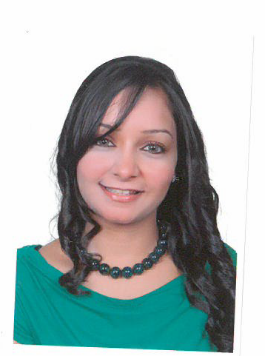 Nervana.372330@2freemail.com 		OBJECTIVETo acquire a position in the field of communications or journalists as a content creator, copy writer, translator, or Public Relations specialist.PERSONAL DATADate of Birth:	September 14, 1990.Place of Birth:	Egypt.Nationality:	Egyptian.Marital Status:	Married.Salary expectation:                                                  Not Specified/ Negotiable.Visa Status:	Husband Visa.EDUCATIONAhram Canadian University,2011Faculty of Mass CommunicationMajor in TV & Radio and minor in JournalismGeneral Graduation GPA: Very Good (B+)Graduation Project grade: A  Awarded first place in the Graduation ProjectEXPERIENCE2010, Reporter in Al Ahram Newspapers-Cairo,Egypt                         Gathering information on current events Record audio of the conversationWrite briefly all the data and submit it to journalist   2011, Accountant at Medcom Tours – CAIRO, EGYPTprepare finance balance sheets for every monthCash flow statementsPrepare budgets Transfer checks to company account2012, Manger Assistant at Artistic Touch Advertising Agency-cairo,Egyptorganize schedule time, meetings and events-replying emailsContent development of marketing collateral2012,for one month  Events Executive at M&M Events Company, CAIRO, EGYPTCo-ordinated large scale entertainment events Assist with site planning and confirming venues according to our budget Prepare the activates according to the age of audience Planning and time management PROJECTSShort movie about Slums in Al-Dawaka, Cairo, Egypt (2009)               Analyses suffering of the poor people in Dwaka               Shooting their homes Press report about Procter & Gamble Company, Egypt (2010).              Ask the drivers about working day tack               Know what`s the reason of the a lot accident from the truck Campaign about Early Marriage, Egypt (2010).                                 Talk to girls that married at 14 years old and know the reasons                                 Collect the data from Women`s rights that provide them the ratios in Egypt  Video report about Chinese Gold, Egypt (with editing) (2010).               Talk to the gold traders and the impact of Chinese gold about their own business Video report about Traffic Problems, Egypt (with editing) (2011).             Make conversation with all kinds of drivers             Realize the reason the traffic laws and the bad infrastructure in EgyptAward the 1st position in the Graduation project for Sectarian strife in Egypt (2011) Note: Find the link that Ahram Gate wrote about the film.LANGUAGESArabic	NativeEnglish	ExcellentPROFESSIONAL SKILLSWriting News (Short Stories)Ability to work under pressure Ability to work in a group or individually Dependable and conscientious - accurate at detail work. Attention to detailsExcellent customer serviceCulturally exposed to various nationalities.Excellent communication, interpersonal and organizational skills.Proficient in the use of Office applications (Word, Excel, PowerPoint).